News Release—For Immediate ReleaseMedia Contact: Kimberly Dale / 954-849-5304 / kdale@keiseruniversity.edu Keiser University Associate Vice Chancellor of Military Affairs Appointed to National Association of Veterans Program AdministratorsDr. Jan Del Signore appointed to the Board of Directors as Education Committee Chair and Region IV DelegateFt. Lauderdale, FL – Jan. 2016 – As of December 2015 Keiser University’s Associate Vice Chancellor of Military Affairs, Jan Del Signore, Ed.D., MSGT, USAF, Retired, has been elected to the National Association of Veterans Program Administrators (NAVPA) Board of Directors as Education Committee Chair and Region IV Delegate.  As a member of the organization she will, as the veteran’s administrator for the University, stay abreast of changes the U.S. Department of Veterans Affairs makes on an annual basis while working on initiatives to help improve and enhance the GI Bill®.“Since starting with Keiser University in 2000, Jan has been a vocal advocate on behalf of veterans and active duty service members whether she be at a campus, a state or national conference, or representing the University in the community,” shared Peter Crocitto, Executive Vice Chancellor/COO.  With over 20 percent of KU’s students being active duty service members, veterans, or military family members, her twenty years in the United States Air Force allows her to be a tremendous resource for students and graduates.During her tenure at KU she has had the opportunity to apply over twenty years of leadership, training, military education, and management experience in her roles in Academic Affairs as a Dean. Since her promotion to being the Associate Vice Chancellor of Military Affairs she has been able to ensure her department and campuses are working together in an efficient and effective manner to serve military students.As a member of the Board of Directors, Del Signore will work in concert with the U.S. Departments of Veterans Affairs, Education, and Defense to promote the improvement and development of all opportunities to veterans and their dependents, for their personal growth and fullest potential.  She will be in direct contact with these agencies, have input with the U.S. House of Representatives and Senate Veterans Affairs Committees, the American Association of Collegiate Registrars and Admissions Officers (AACRAO), the National Association of College and University Business Officers (NACUBO) and other national and regional professional organizations concerning NAVPA’s mission.Founded in 1975, NAVPA is a nationally recognized organization of program administrators who work for universities and colleges, trade schools, and apprenticeship programs across the nation in order to insure student veterans are provided the best service and most accurate access to their GI Bill® benefits. The primary scope of NAVPA is education but they also address other areas of interest and opportunity for veterans, as well as professional development for their members.###About Keiser University:  Keiser University is a private, not-for-profit University serving nearly 20,000 students offering 100 degrees at the doctoral through associate level on 17 Florida campuses, online and internationally, employing 3,500 staff and faculty. Recognizing our service to our nation’s veterans, KU is ranked thirteenth overall and first in Florida for the category of Regional Colleges South by U.S. News & World Report.Keiser University is accredited by the Southern Association of Colleges and Schools Commission on Colleges to award certificates and degrees at the associate, baccalaureate, masters, specialist, and doctoral levels.  Contact the Commission on Colleges at 1866 Southern Lane, Decatur, Georgia 30033-4097 or call 404-679-4500 for questions about the accreditation of Keiser University.  For additional information regarding Keiser University, go to www.keiseruniversity.eduGI Bill® is a registered trademark of the U.S. Department of Veterans Affairs (VA). More information about education benefits offered by VA is available at the official U.S. government Web site at https://www.benefits.va.gov/gibill."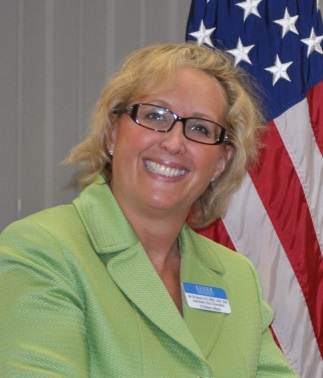 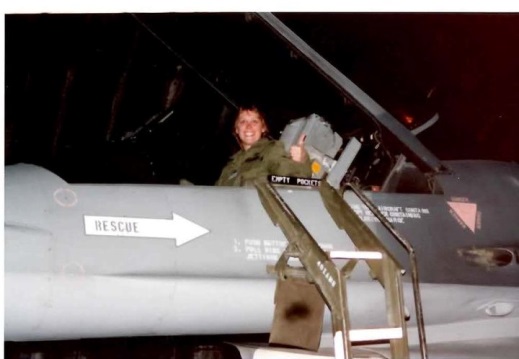 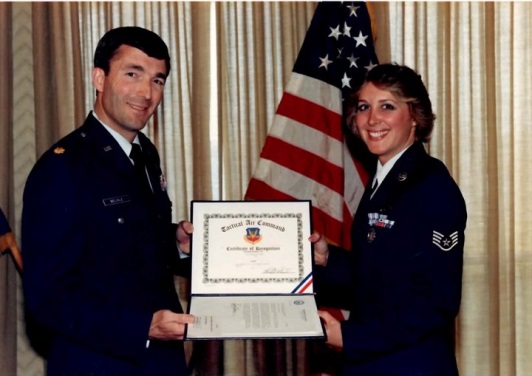 